           Природа и друштво                                               Питања   ПРОШЛОСТ1. Ко чини наше претке?2. Шта смо ми нашим родитељима и њиховим родитељима?3. Шта су усмени извори прошлости и шта из њих сазнајемо?4. Шта спада у писане изворе прошлости и шта можемо из њих сазнати?5. Шта представља материјалне изворе прошлости?6. Какве су некада биле куће и намештај?7. Где се у кући најчешће окупљала породица?8. Ко је одређивао задужења  члановима породице?9. Опиши-упореди живот у породици некада и сада.10. Опиши прве школе у Србији. Ко су били учитељи?11. Где су се подизали градови некада.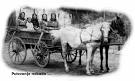 12. Упореди живот на селу у прошлости и данас.13. Сваки завичај има…14. Опиши окупљање на разним светковинама. 15. Ко је био Марко Краљевић?16.Ко је биo Свети Сава?17.Опиши једну знамениту личност.18.Установа у којој се чувају вредни ствари предмети назива се…19.Установа у којој се чувају вредне старе књиге  назива се…20.Предања су …